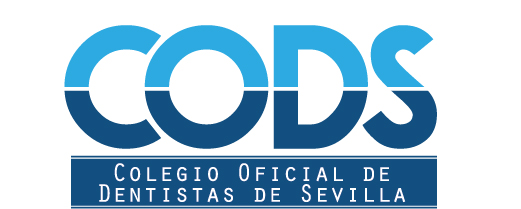 FORMULARIO DE QUEJAS Y RECLAMACIONES RECLAMANTE:Nombre y Apellidos:_______________________________________________________________Domilio: _________________________________________________________________________ Población:________________________Provincia:________________________C.P.:__________DNI: ________________________Teléfono/s de contacto_________________________________E-mail: __________________________________________________________________________Actuando en  :     Nombre Propio		  En representación de ______________________________________________		       Parentesco: __________________________RECLAMADO:Nombre de Clínica/Razón Social:_____________________________________________________________Domicilio de la Clínica______________________________________________________________________Población:____________________________Provincia:___________________________C.P.______________Profesional/s :Nombre y Apellidos:  1.-_____________________________________________________________       2.-_____________________________________________________________            3.-_____________________________________________________________● ¿Puede decirnos de qué tipo de clínica se trata? (selecciones con una cruz)      Clínica privada         Clínica Corporativa        Clínica de una aseguradora        Otra__________● ¿Cuál es la causa principal de su queja? Fracaso del tratamiento (rotura, infección, impotencia masticatoria o fonatoria o pérdida de estética)  Resultado del tratamiento no satisfactorio Falta de entrega de la historia clínica Falta de entrega de facturas Falta de o entrega de copia de pruebas complementarias (p.j.: radiografías, TAC o fotografías)  Cobro de tratamientos no realizados Precio abusivo Realización de tratamientos que no estaban planificados sin información previa al paciente Incumplimiento de ley de protección de datos Mal trato personal      Otros:  ___________________________________________________________________ ● HECHOS RECLAMADOS:___________________________________________________________________________________________________________________________________________________________________________________________________________________________________________________________________________________________________________________________________________________________________________________________________________________________________________________________________________________________________________________________________________________________________________________________________________________________________________________________________________________________________________________________________________________________________________________________________________________________________________________________________________________________________________________________________________________________________________________________________________________● DOCUMENTACIÓN QUE ADJUNTA: Fotocopia DNI / NIE / Pasaporte Copia de Presupuesto/factura de clínica. Historia Clínica Radiografías/ otras pruebas diagnósticas: _______________________________________________ Otros Informes :____________________________________________________________________ Otros:_____________________________________________________________________________● ¿Ha acudido a otros dentistas para una segunda consulta o para solucionar el problema?       Sí     No  ¿Qué alternativas le han propuesto para solucionar su problema?________________________________________________________________________________________________________________________________________________________________________________________________________________● ¿Qué solicitaría para llegar a un acuerdo que pudiese resolver el problema que plantea?:__________________________________________________________________________________________________________________________________________________________________________________           En_____________________, a ________de ________________________ de _____Firma reclamante o, en su caso, representante D./D.:_____________________________________________(Adjuntar fotocopia del DNI por las dos caras)AUTORIZACIÓN RELATIVA A LA PROTECCIÓN DE DATOS EN MATERIA DE QUEJAS Y RECLAMACIONESResponsable del tratamiento de datos:COLEGIO OFICIAL DE DENTISTAS DE SEVILLACIF.: Q-4166006iC/ Infanta Luisa de Orleans, 10, Bajo (41004-Sevilla)Teléfono :954 988 010Correo Electrónico : colegio@dentistassevilla.comDatos de contacto del Delegado de Protección de Datos: Instituto de Formación Científica y Tecnológica, S.L.U.¿Con qué finalidad se tratan sus datos personales? Los datos por usted aportados y de cuya exactitud, veracidad y validez usted mismo responde serán tratados por el Colegio Oficial de Dentistas de Sevilla con el fin de gestionar y resolver las quejas y reclamaciones recibidas. A este respecto, le informamos de que no se van a realizar transferencias internacionales de datos.Desde el Colegio Oficial de Dentistas de Sevilla no se elaborarán “perfiles de usuario” en base a decisiones automatizadas, si bien le informamos de que sus datos podrán ser utilizados con fines estadísticos o de investigación. En todo caso, dicho tratamiento se realizará respetando su anonimato de conformidad con la legislación vigente, y en particular del Reglamento (UE) 2016/679, de 27 de abril de 2016, relativo a la protección de las personas físicas en lo que respecta al tratamiento de datos personales y a la libre circulación de estos datos y por el que se deroga la Directiva 95/46/CE (Reglamento General de Protección de Datos).¿Por cuánto tiempo se conservarán sus datos?Los datos personales proporcionados se conservarán mientras exista un interés mutuo para mantener el fin del tratamiento y cuando ya no sea necesario para tal fin, se suprimirán, adoptando las medidas de seguridad adecuadas para garantizar la seudonimización (anonimato) de los datos o la destrucción total de los mismos.¿Cuáles son sus derechos en materia de protección de datos? Derecho a retirar el consentimiento en cualquier momento.Derecho de acceso, rectificación y supresión de sus datos y a la limitación u oposición a su tratamiento.Derecho a la portabilidad de datos.Derecho a presentar una reclamación ante la Autoridad de control (agpd.es) si considera que el tratamiento no se ajusta a la normativa vigente.Al tratarse de derechos personalísimos, las solicitudes deberán hacerse formalmente acreditando mediante fotocopia del DNI y autorización de representación, en su caso, la persona del solicitante. Al objeto de facilitarle la tramitación, el Colegio Oficial de Dentistas de Sevilla, pone a su disposición los formularios de solicitud dirigiéndose a través de los datos de contacto arriba referenciados.AutorizaciónConocidos todos los puntos anteriores, yo, D./Dña._________________________________, Con D.N.I. _________________, autorizo a que los datos aportados como reclamante puedan ser puestos en conocimiento del profesional o profesionales involucrados, compañías de asistencia dental o compañías aseguradoras afectadas, miembros de la Junta de Gobierno de este Colegio, miembros de la Comisión Deontológica, así como a otros Colegios de Odontólogos y Estomatólogos, al Consejo General de Dentistas de España, y a la Administración, si fuera preciso, a efectos de resolver la queja o reclamación interpuesta. Autorizo: Asimismo, autorizo al Colegio Oficial de Dentistas de Sevilla para que mis datos sean utilizados en sede judicial en caso de que los hechos objeto de reclamación pudieran ser constitutivos de presuntos delitos.Autorizo: En ____________________, a _________ de _____________ de ______Fdo: D./Dña (nombre del reclamante)___________________________________________AUTORIZACIÓN DE SOLICITUD DE HISTORIA CLÍNICARef. Reclamación C.D. : _______________(a rellenar por el Colegio)D./Dña. ___________________________________________________________________, mayor de edad, con D.N.I. _______________________, domicilio a efectos de notificaciones en __________________________________________, localidad __________________, C.P. _________y provincia _______________y teléfono de contacto ___________________, por medio de la presente:AUTORIZO EXPRESAMENTE al Colegio Oficial de Dentistas de Sevilla, a solicitar y obtener en mi nombre, copia de mi historia clínica (Presupuestos, Facturas, Recibos, Informes, Radiografías, Consentimientos Informados, etc.) a los efectos de proceder al estudio y resolución de la reclamación por mí formulada ante dicho órgano.En ___________________, a ______ de _____________________ de ______.Fdo: D./Dña. _______________________________________(Adjuntar fotocopia por las dos caras del DNI)C/ INFANTA LUISA DE ORLEANS, 10, Bajo41004-SEVILLATLF.: 954 988 010